KHSAA Rights Fee Schedule (check applicable and enter amount in last column)ALL FEES ARE DUE IN ONE LUMP SUM IN JULY OF THE YEAR, OR MAY BE INVOICED AND IN TWO INSTALLMENTS PAID IN JULY AND JANUARY, BUT IN ADVANCE OF SALES.  CHECKS SHOULD BE MADE PAYABLE TO THE KHSAA. CREDIT CARD (VISA, DISCOVER, MASTERCARD, AMERICAN EXPRESS) WILL BE ACCEPTED, AS WELL AS PAYMENT VIA PAYPAL.COMThe execution of this form is taken by the KHSAA as evidence that the person has read and is cognizant of the current regulations and expectations regarding its issuance. 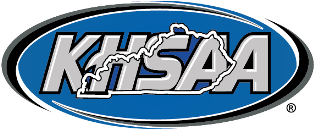  ATHLETIC ASSOCIATIONAPPLICATION FOR VENDOR SUB-LICENSEOFFICIALS NOVELTY ITEMS AND SUPPLIESKHSAA Form OF119Rev. 4/19Business/Outlet:WARNING!License is non-transferable!License issued solely for specifically listed items to be sold to officials for use in fulfilling their independent contracts with schools. Any sales authority found to be have been sub-leased or assigned will be immediately be revoked and the entity that originally requested the licensed is subject to denial of any future application.AddressWARNING!License is non-transferable!License issued solely for specifically listed items to be sold to officials for use in fulfilling their independent contracts with schools. Any sales authority found to be have been sub-leased or assigned will be immediately be revoked and the entity that originally requested the licensed is subject to denial of any future application.City, State ZipWARNING!License is non-transferable!License issued solely for specifically listed items to be sold to officials for use in fulfilling their independent contracts with schools. Any sales authority found to be have been sub-leased or assigned will be immediately be revoked and the entity that originally requested the licensed is subject to denial of any future application.Business PhoneWARNING!License is non-transferable!License issued solely for specifically listed items to be sold to officials for use in fulfilling their independent contracts with schools. Any sales authority found to be have been sub-leased or assigned will be immediately be revoked and the entity that originally requested the licensed is subject to denial of any future application.FaxWARNING!License is non-transferable!License issued solely for specifically listed items to be sold to officials for use in fulfilling their independent contracts with schools. Any sales authority found to be have been sub-leased or assigned will be immediately be revoked and the entity that originally requested the licensed is subject to denial of any future application.Primary Contact:WARNING!License is non-transferable!License issued solely for specifically listed items to be sold to officials for use in fulfilling their independent contracts with schools. Any sales authority found to be have been sub-leased or assigned will be immediately be revoked and the entity that originally requested the licensed is subject to denial of any future application.EmailWARNING!License is non-transferable!License issued solely for specifically listed items to be sold to officials for use in fulfilling their independent contracts with schools. Any sales authority found to be have been sub-leased or assigned will be immediately be revoked and the entity that originally requested the licensed is subject to denial of any future application.Cell Phone:WARNING!License is non-transferable!License issued solely for specifically listed items to be sold to officials for use in fulfilling their independent contracts with schools. Any sales authority found to be have been sub-leased or assigned will be immediately be revoked and the entity that originally requested the licensed is subject to denial of any future application.Option 1: One payments of $1200 for license fee for 2019-2020Annual paymentOption 2: Two payments of $600 for license fee for 2019-2020$600 x 2 payments ----License: 2018-2019 Baseball Umpires Camp (February)$50.00License: 2018-2019 Softball Umpires Camp (February)$50.00License: 2018-2019 Volleyball Officials Camp (July)$50.00License: 2018-2019 Soccer Officials Camp (July)$50.00License: 2018-2019 Online Video Clinic Advertisement (video provided by vendor)$250.00Rights Fees Due KHSAA (from above)TotalSignatureDate